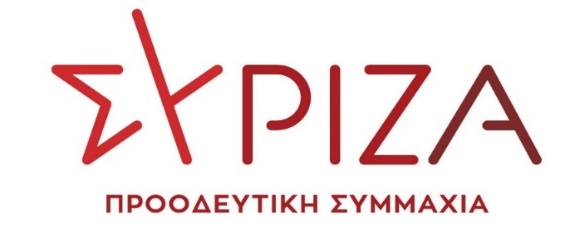 ΤΡΟΠΟΛΟΓΙΑ -ΠΡΟΣΘΗΚΗΣτο Σχέδιο Νόμου του Υπουργείου Ανάπτυξης και Επενδύσεων με τίτλο«Εξυγίανση των Ναυπηγείων Ελευσίνας και άλλες διατάξεις αναπτυξιακού χαρακτήρα»ΘΕΜΑ: «Διασφάλιση επωφελούς για το Δημόσιο χρήσης της εξουσιοδότησης του άρθρου 3 Σχ.Ν. προς τον Υπουργό Ανάπτυξης και Επενδύσεων σε σχέση με τη συμφωνία εξυγίανσης της εταιρείας «Ναυπηγικές και Βιομηχανικές Επιχειρήσεις Ελευσίνας Ανώνυμος Εταιρεία (ΝΒΕΕ)»Α. Αιτιολογική ΈκθεσηΗ παροχή εξουσιοδότησης προς τον Υπουργό Ανάπτυξης και Επενδύσεων, όταν αφορά την εθνικής σημασίας εξυγίανση των ναυπηγείων Ελευσίνας, δεν μπορεί να γίνεται «εν λευκώ», χωρίς προσδιορισμό του ακριβούς πλαισίου αυτής, και χωρίς τη διασφάλιση ότι θα γίνει καλόπιστη χρήση της από τον αρμόδιο υπουργό. Ήδη στο άρθρο 2 του Σχεδίου Νόμου το πλαίσιο της συμφωνίας εξυγίανσης που πρόκειται να διαμορφωθεί προσδιορίζεται με διατάξεις που έχουν ενδεικτική και όχι περιοριστική ισχύ, ενώ κατά το άρθρο 3 παρέχεται ιδιαιτέρως ευρεία και εξόχως αόριστη εξουσιοδότηση προς τον αρμόδιο Υπουργό να συνομολογήσει και όσους άλλους όρους κρίνει ότι απαιτούνται για την επίτευξη της συναίνεσης των πιστωτών της υπό εξυγίανση εταιρείας. Μάλιστα, στο άρθρο 3 του Σχεδίου Νόμου όχι μόνο δεν προβλέπεται ούτε το ελάχιστο περιεχόμενο ή προσανατολισμός για την επιλογή εκ μέρους του όσων άλλων όρων κρίνει ότι θα συμβάλλουν στην επίτευξη της συναίνεσης αυτής, αλλά στο κείμενο της διάταξης επιλέγεται η χρήση παρατακτικής σύνδεσης, που εξισώνει, καθιστώντας ισοδύναμους όρους εντελώς διαφορετικής βαρύτητας. Έτσι, αρκεί να κριθεί ότι πρόκειται για όρους που είναι μόνο «αναγκαίοι» -χωρίς να προσδιορίζεται το κριτήριο για αυτό, αλλά φαίνεται να εννοείται η ίδια η «επίτευξη της συμφωνίας»- ή «συνήθεις», προκειμένου να τους συνομολογήσει, ακόμη και αν δεν είναι «επωφελείς» ή δεν «προβλέπονται εκ του νόμου».Αξιοποιώντας την ήδη υφιστάμενη αρμοδιότητα που έχουν οι διαρκείς επιτροπές της Βουλής να συζητούν και να γνωμοδοτούν με τη σύνταξη εκθέσεών τους επί ζητημάτων αρμοδιότητάς τους, συντάσσοντας σχετική έκθεση προς τη Βουλή, που μπορεί περαιτέρω να συζητηθεί με τη διαδικασία των επίκαιρων ερωτήσεων, μπορεί να διαμορφωθεί μια διαδικασία με ειδικό περιεχόμενο κοινοβουλευτικού ελέγχου. Με τον τρόπο αυτόν θα ασκηθεί σαφής, ειδικός, δημόσιος, διαφανής και διακομματικός έλεγχος επί της δραστηριότητας του Υπουργού που θα στηριχθεί στην παρεχόμενη από τη Βουλή εξουσιοδότηση, προς μέγιστη εξασφάλιση του δημοσίου συμφέροντος. Εξάλλου, η διαδικασία οριοθετείται και χρονικά, ώστε να μην υπάρξει καμία σοβαρή καθυστέρηση στην διεκπεραίωση και ολοκλήρωση της διαδικασίας εξυγίανσης με την υποβολή της συμφωνίας στο αρμόδιο δικαστήριο προς επικύρωση.Β. ΤΡΟΠΟΛΟΓΙΑ – ΠΡΟΣΘΗΚΗ Άρθρο ….1. Το κείμενο του άρθρο 3 του σχεδίου νόμου ορίζεται ως παρ. 1 του άρθρου αυτού και προστίθεται παρ. 2 και η διάταξη συνολικά διαμορφώνεται ως εξής:«1. Με τη συμφωνία εξυγίανσης ο Υπουργός Ανάπτυξης και Επενδύσεων εξουσιοδοτείται να συμφωνεί και να συνομολογεί για λογαριασμό του Πολεμικού Ναυτικού (Υπουργείο Εθνικής Άμυνας -Γενική Διεύθυνση Αμυντικών Εξοπλισμών και Επενδύσεων), του Ελληνικού Δημοσίου καθώς και του Ηλεκτρονικού Εθνικού Φορέα Κοινωνικής Ασφάλισης (e-ΕΦΚΑ) και εν γένει λοιπών ασφαλιστικών φορέων και φορέων του Δημοσίου εν γένει όσους άλλους όρους είναι αναγκαίοι, επωφελείς, συνήθεις ή προβλέπονται εκ του νόμου, τηρουμένων σε κάθε περίπτωση των κανόνων κρατικών ενισχύσεων, προκειμένου να επιτευχθεί η κατά τον νόμο απαιτούμενη συναίνεση των πιστωτών της ΝΒΕΕ Α.Ε.2. Στην περίπτωση που ο Υπουργός Ανάπτυξης και Επενδύσεων, δρώντας κατ’ ενάσκηση της εξουσιοδότησης της προηγούμενης παραγράφου, έχει διαβουλευθεί με τους πιστωτές της ΝΒΕΕ Α.Ε. και πρόκειται να συμφωνήσει και συνομολογήσει συγκεκριμένους τελικούς όρους πέραν των ενδεικτικά αναφερομένων στο άρθρο 2, υποχρεούται να υποβάλλει αμέσως στη Διαρκή Επιτροπή Παραγωγής και Εμπορίου της Βουλής των Ελλήνων το σχέδιο του συναφούς κειμένου και τεκμηριωμένο φάκελο για τη συνάφεια, τη σκοπιμότητα και αναγκαιότητα αυτών σε σχέση με την επίτευξη της κατά νόμο απαιτούμενης συναίνεσης των πιστωτών της ΝΒΕΕ Α.Ε. Αθήνα, 31/08/2022Οι προτείνοντες/ουσες βουλευτέςΧαρίτσης Αλέξανδρος (Αλέξης)Μαμουλάκης Χαράλαμπος (Χάρης)Ξενογιαννακοπούλου ΜαριλίζαΣαντορινιός ΝεκτάριοςΔρίτσας ΘοδωρήςΤσίπρας Γιώργος